Things to Consider when Choosing a Photo:Composition (the subject cannot be in the center)Background (must have one… nothing plain)Values (full range)Resolution (no pixels; find a CLEAR image)Rectangular format Must be a real photograph (not a drawing or painting)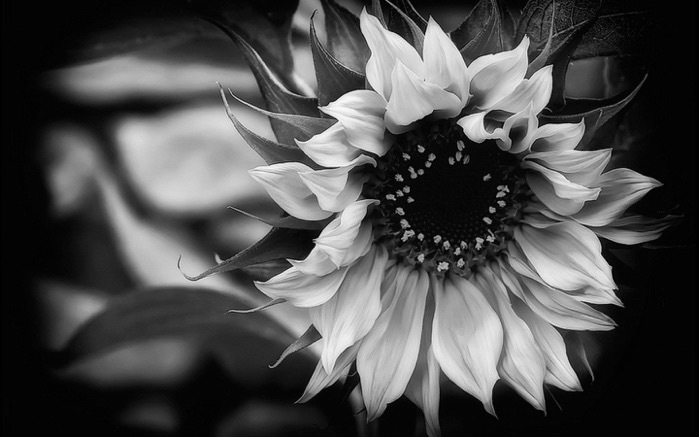 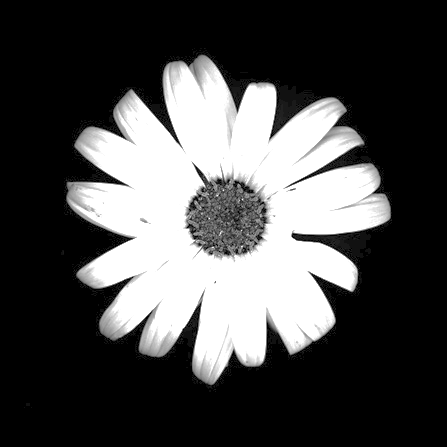 Things to Consider when Choosing a Photo:Composition (the subject cannot be in the center)Background (must have one… nothing plain)Values (full range)Resolution (no pixels; find a CLEAR image)Rectangular format Must be a real photograph (not a drawing or painting)